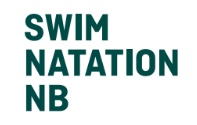 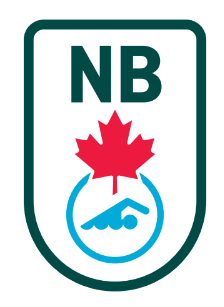 FEBRUARY BOOT CAMP – BOOT CAMP FÉVRIERSunday, February 11th Dimanche, le 11 févrierFREDERICTON, NBScheduleSunday- Feb 11, 2017 – Dimanche, le 11 février, 20178:30am – REGISTRATION / ENREGISTREMENTLady Beaverbrook Gymnasium – Gymnase Lady Beaverbrook9:00am – 11:00am– POOL SESSION / SESSION PISCINESir Max Aiken Pool (Lady Beaverbrook Gymnasium) – Piscine Sir Max Aiken (Gymnase Lady Beaverbrook)11:15am – 1 :30pm - CLASSROOM SESSION & LUNCH / SESSION EN SALLE DE CLASSE & DINERLunch will be provided – Diner sera fourni 1:45pm - 2:45pm – GYM SESSION / SESSION GYMNASE Wrestling Gym – Gymnase de lutte3:00pm – 5:00pm – POOL SESSION / SESSION EN PISCINE Sir Max Aiken Pool (Lady Beaverbrook Gymnasium) – Piscine Sir Max Aiken (Gymnase Lady Beaverbrook)Swimmer Registration Form – Formulaire d’enrégistrement du nageur Swimmer Name / Nom du nageur ou de la nageuse Swimmer email / CourrielClub 								Age and Date of Birth / Âge et date de naissanceMedicare # / Numéro d’assurance maladieAllergiesMedications / MédicamentsParent email / courriel d’un parent		Parent telephone # / No de téléphone d’un parentClub coach who will be attending the camp  * at least one coach from every attending club must accompany their swimmers.  A COACH MUST BE LISTED FOR THE REGISTRATION FORM TO BE COMPLETEL’entraineur du club qui participera au camp (au moins un entraineur par club participant doit accompagner leurs nageurs) : LE NOM DE L’ENTRAINEUR QUI PARTICIPERA AU CAMP DOIT FIGURER SUR LE FORMULAIRE D’INSCRIPTION POUR QUE CELUI-CI SOIT CONSIDÉRÉ COMME COMPLET.Coach Name / Nom de l’entraineur :Photo Release: I hereby grant to Swimming New Brunswick the right to photograph my dependent while participating at the Provincial Fall Camp and use the photo and or other digital reproduction of him/her or other reproduction of his/her physical likeness for publication purposes in newspapers, website or newsletter.   I recognize, nevertheless, that I can, at any time, ask Swimming New Brunswick to withdraw these consentsRenonciation au droit à l’image :Par la présente, j’autorise Natation Nouveau-Brunswick à prendre des photographies de mon enfant ou de mon ou ma pupille pendant sa participation au camp de développement 2 et à utiliser ces photographies, de son visage ou de son corps, ou autres reproductions numériques, aux fins de publication dans les médias écrits, sites web ou bulletins. Je reconnais néanmoins que je peux, en tout temps, demander à Natation Nouveau-Brunswick d’annuler ce consentement. YES/OUI        			NO/NONParent/Guardian Signature  -  Signature du parent ou tuteur : _____________________________Date:________________________________________Registration fee – Frais d’enrégistrementThe registration fee for this camp is $35.00.Le frais d’enrégistrement pour ce camp est $35.00.Please scan and return this form to SwimNB before Wednesday, January 31st SVP scannez et returnez ce formulaire par courriel avant mercredi, le 31 janvierEeVe SteverEmail swimnb@nb.aibn.comPhone 506 295-3535